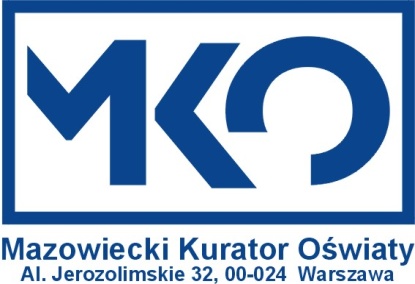 Załącznik do zarządzenia Nr 49Mazowieckiego Kuratora Oświatyz dnia 22 września 2022 r.		Regulamin Konkursu o Zdrowiu „Higieja”dla uczniów klas IV-VIII szkół podstawowych województwa mazowieckiego w roku szkolnym 2022/2023Wojewódzki Konkurs o Zdrowiu, zwany dalej „Konkursem” jest konkursem interdyscyplinarnym. Organizatorem Konkursu jest Mazowiecki Kurator Oświaty.Podstawa prawna:- art. 51 ust. 1 pkt 7 ustawy z dnia 14 grudnia 2016 r. Prawo oświatowe (t.j. Dz. U. z 2021 r. poz. 1082 z późn. zm.);- Rozporządzenie Ministra Edukacji Narodowej i Sportu z dnia 29 stycznia 2002 r. w sprawie organizacji oraz sposobu przeprowadzania konkursów, turniejów i olimpiad (t.j. Dz. U. z 2020 r., poz. 1036 z późn. zm.);- Rozporządzenie Ministra Edukacji Narodowej z dnia 24 lipca 2015 r. w sprawie warunków organizowania kształcenia, wychowania i opieki dla dzieci i młodzieży niepełnosprawnych, niedostosowanych społecznie i zagrożonych niedostosowaniem społecznym (t.j. Dz. U. z 2020 r., poz. 1309 z późn. zm.);- Regulamin Organizacyjny Kuratorium Oświaty w Warszawie stanowiący załącznik do zarządzenia Nr 27 Mazowieckiego Kuratora Oświaty z dnia 18 maja 2018 r. w sprawie ustalenia Regulaminu Organizacyjnego Kuratorium Oświaty w Warszawie zmienionego zarządzeniem Nr 31 z dnia 22 maja 2019 r.Przetwarzanie danych osobowych na potrzeby KonkursuAdministratorem danych osobowych uczestników Konkursu oraz ich rodziców/opiekunów prawnych jest Mazowiecki Kurator Oświaty.Zasady przetwarzania danych osobowych uczestników Konkursu i ich rodziców/opiekunów prawnych są zgodne z powszechnie obowiązującymi przepisami prawa, w tym przepisami rozporządzenia Parlamentu Europejskiego i Rady (UE) 2016/679 z dnia 27 kwietnia 2016 r. w sprawie ochrony osób fizycznych w związku z przetwarzaniem danych osobowych i w sprawie swobodnego przepływu takich danych oraz uchylenia dyrektywy 95/46/WE.Podanie danych osobowych oraz zgoda na ich przetwarzanie i publikowanie są dobrowolne. W przypadku cofnięcia zgody na przetwarzanie danych osobowych w celach określonych w Regulaminie Konkursu bądź żądania ich usunięcia, uczestnik Konkursu zostanie wykluczony z udziału w Konkursie. § 1Cele konkursuPopularyzacja wiedzy z zakresu zdrowia, higieny, bezpieczeństwa i biologii człowieka.Promowanie wśród uczniów zdrowego trybu życia.Zachęcenie uczniów do wdrożenia działań na rzecz zdrowia swojego oraz najbliższych.Zainteresowanie uczniów podstawowymi pojęciami związanymi z medycyną.Wdrażanie uczniów do samokształcenia.Wzbogacanie form pracy z uczniem zdolnym.§ 2Organizacja konkursuZakres wiedzy i umiejętności wymaganych na poszczególnych etapach Konkursu znajduje się w Programie merytorycznym Konkursu stanowiącym załącznik nr 1 do niniejszego Regulaminu.Terminy przeprowadzenia poszczególnych etapów Konkursu są zawarte w harmonogramie konkursu stanowiącego załącznik nr 2 do niniejszego Regulaminu.Wszelkie informacje o Konkursie, a w szczególności regulamin wraz z załącznikami, zarządzenia Mazowieckiego Kuratora Oświaty, miejsca i terminy przeprowadzania etapu rejonowego i wojewódzkiego Konkursu, wyniki z poszczególnych etapów oraz listy uczniów zakwalifikowanych będą na bieżąco publikowane na stronie internetowej Kuratorium Oświaty w Warszawie: www.kuratorium.waw.pl w zakładce dotyczącej konkursów tematycznych i interdyscyplinarnych.Konkurs organizowany jest w trzech etapach: I etap eliminacje szkolne – czas trwania 60 minutII etap eliminacje rejonowe – czas trwania 90 minutIII etap eliminacje wojewódzkie – czas trwania 90 minut.Eliminacje konkursowe na wszystkich etapach będą przeprowadzane w formie pisemnej.Dyrektor szkoły na etapie szkolnym i Koordynator Konkursu na etapie rejonowym i wojewódzkim podejmują decyzję o dostosowaniu warunków do potrzeb i możliwości ucznia posiadającego zaświadczenie lekarskie o przewlekłej chorobie lub orzeczenie o potrzebie kształcenia specjalnego w rozumieniu Rozporządzenia Ministra Edukacji Narodowej z dnia 9 sierpnia 2017 r. w sprawie warunków organizowania kształcenia, wychowania i opieki dla dzieci i młodzieży niepełnosprawnych, niedostosowanych społecznie i zagrożonych niedostosowaniem społecznym.O dostosowanie wnioskuje rodzic/opiekun prawny, przedkładając dyrektorowi szkoły właściwą dokumentację w terminie umożliwiającym realizację dostosowania. Wprowadzone dostosowania nie mogą naruszać zasad samodzielnej pracy ucznia jako uczestnika konkursu.Przed etapem rejonowym i wojewódzkim dyrektor szkoły ma obowiązek poinformować Koordynatora Konkursu o konieczności dostosowania warunków zakwalifikowanym uczniom.Dyrektor szkoły zobowiązany jest zapoznać wszystkich uczniów szkoły i rodziców lub prawnych opiekunów z niniejszym regulaminem.Etap szkolny przeprowadza Szkolna Komisja Konkursowa (SKK).Etap rejonowy przeprowadza Rejonowa Komisja Konkursowa (RKK).Rejonowe Komisje Konkursowe obejmują zasięgiem swojego działania szkoły znajdujące się na obszarze delegatur Kuratorium Oświaty w Warszawie.Etap wojewódzki przeprowadza Wojewódzka Komisja Konkursowa (WKK).W uzasadnionych przypadkach przebieg Konkursu na poszczególnych etapach nadzorują zespoły wyznaczone przez: dyrektora szkoły, Dyrektora Wydziału Kształcenia Ogólnego Kuratorium Oświaty w Warszawie lub przewodniczącego WKK.§ 3Komisja konkursowaMazowiecki Kurator Oświaty powołuje zarządzeniami Rejonowe Komisje Konkursowe oraz Wojewódzką Komisję Konkursową.Dyrektorzy szkół, których uczniowie biorą udział w konkursie, są współorganizatorami etapu szkolnego. Dyrektorzy, których uczniowie biorą udział w etapie rejonowym proszeni są o wskazanie nauczyciela do ewentualnych prac w Komisji Rejonowej.Za ochronę tajemnicy treści zadań konkursowych oraz modeli odpowiedzi i schematów punktowania odpowiedzialni są przewodniczący i członkowie SKK, RKK, WKK oraz dyrektorzy szkół.§ 4Zasady uczestnictwa w konkursieDo Konkursu mogą przystąpić uczniowie klas IV-VIII szkół podstawowych województwa mazowieckiego. Udział ucznia w Konkursie jest dobrowolny. Do I etapu Konkursu ma prawo przystąpić każdy uczeń. Jeżeli w szkole macierzystej ucznia nie ma możliwości organizacji Konkursu, uczeń może do niego przystąpić w szkole wskazanej przez dyrektora szkoły. W takim przypadku opiekę nad uczniem sprawuje oddelegowany przez dyrektora szkoły nauczyciel szkoły macierzystej. O zaistniałej sytuacji dyrektor szkoły macierzystej niezwłocznie informuje Koordynatora Konkursu drogą mailową (kontakt do Koordynatora w § 12 Regulaminu).Uczniowie przystępujący do Konkursu muszą posiadać pisemne oświadczenie (Załącznik nr 3) - zgodę rodziców lub prawnych opiekunów na udział w Konkursie, publikowanie na stronie internetowej Kuratorium Oświaty w Warszawie danych osobowych oraz wyników uzyskanych na poszczególnych etapach konkursu.Przystąpienie do konkursu jest równoznaczne z akceptacją niniejszego Regulaminu przez ucznia, jego rodziców lub prawnych opiekunów oraz przez szkołę.Uczniowie przystępujący do konkursu na każdym etapie obowiązani są okazać legitymację szkolną lub inny ważny dokument tożsamości ze zdjęciem.Niestawienie się ucznia na eliminacje w terminie przeprowadzania konkursu oraz zgłoszenie się w innym niż wyznaczone przez organizatora miejscu, pozbawia ucznia możliwości uczestniczenia w konkursie. Spóźniony uczestnik może za zgodą Przewodniczącego być dopuszczony do eliminacji, ale bez możliwości wydłużenia czasu trwania konkursu.W czasie konkursu uczestnicy nie mogą opuszczać sali. Przewodniczący Komisji może zezwolić, w szczególnie uzasadnionej sytuacji, na opuszczenie sali po zapewnieniu warunków, wykluczających możliwość kontaktowania się uczestnika z innymi osobami (nie dotyczy sytuacji, w której konieczne jest skorzystanie z pomocy medycznej).W przypadku stwierdzenia niesamodzielnej pracy uczestnika lub zakłócenia prawidłowego przebiegu konkursu, Przewodniczący podejmuje decyzję o przerwaniu konkursu dla danego uczestnika i unieważnia jego pracę. Fakt ten należy odnotować w protokole.Członkowie Komisji nie mogą udzielać żadnych wyjaśnień dotyczących zadań ani ich komentować w czasie trwania konkursu.Na każdym etapie konkursu zabrania się posiadania przy sobie książek i innych pomocy naukowych oraz urządzeń elektronicznych. Nie przewiduje się żadnych dodatkowych terminów dla poszczególnych etapów konkursu, niezależnie od przypadków losowych, zdrowotnych i innych, które dotyczą poszczególnych uczestników, nawet w przypadku przedstawienia zaświadczenia lekarskiego.§ 5Prace uczestników konkursuPrace uczestników konkursu na wszystkich etapach są kodowane.Rozkodowanie prac dokonywane jest przez przewodniczącego danej komisji konkursowej po ich sprawdzeniu, zweryfikowaniu i zatwierdzeniu ostatecznej oceny: przez przewodniczącego SKK – na etapie szkolnym, przewodniczącego WKK – na etapie rejonowym i wojewódzkim.Podstawą do unieważnienia pracy uczestnika Konkursu jest:inne, niż przewidziane zasady kodowania prac,używanie korektora,pisanie ołówkiem lub innym ścieralnym przyborem do pisania,niesamodzielność wykonywania zadań.Prace uczniów na każdym etapie są oceniane według  ustalonego modelu odpowiedzi i schematu punktowania przez członków odpowiedniej komisji konkursowej.Model odpowiedzi i schemat punktowania na każdym etapie ustala Wojewódzka Komisja Konkursowa.Stosuje się te same kryteria oceniania wobec wszystkich uczestników Konkursu.§ 6Zasady wglądu do prac konkursowychNa uzasadniony wniosek ucznia lub jego rodziców/prawnych opiekunów sprawdzona i oceniona praca ucznia może być udostępniona uczestnikowi lub jego rodzicom/prawnym opiekunom do wglądu po każdym etapie konkursu.O wgląd mogą się ubiegać uczniowie, którzy na poszczególnych etapach konkursów uzyskali następujące wyniki:na etapie szkolnym minimum 50% i poniżej 70% punktów możliwych  do zdobycia;na etapie rejonowym minimum 50% i poniżej 70% punktów możliwych do zdobycia;na etapie wojewódzkim minimum 30% i poniżej 80% punktów możliwych  do zdobycia.Wglądu może dokonywać jedna osoba w czasie do 10 minut – wyłącznie uczeń lub rodzic/opiekun prawny po okazaniu dokumentu stwierdzającego tożsamość osoby. Prace konkursowe uczniów udostępnione do wglądu nie mogą być kopiowane. Zalecane jest wykonywanie zdjęć pracy konkursowej w całości lub w części. Etap szkolny:W ciągu 2 dni roboczych od ogłoszenia wyników w szkole uczeń lub jego rodzice/opiekunowie prawni mogą dokonać wglądu do pracy. Chęć wglądu należy zgłosić do Dyrektora szkoły;Wglądy odbywają się w szkole, w której uczeń przystąpił do konkursu, w czasie wskazanym przez Dyrektora Szkoły w obecności osób przez niego upoważnionych.Etap rejonowy i wojewódzki:Uczeń lub jego rodzice/opiekunowie prawni zgłaszają pocztą elektroniczną chęć dokonania wglądu do pracy najpóźniej do godz. 14.00 następnego dnia roboczego od ogłoszenia wyników (zgodnie z harmonogramem Konkursu – załącznik nr 2) do Koordynatora Konkursu.Wglądy odbywają się w ciągu 5 dni roboczych, licząc od pierwszego dnia 
po zakończeniu zgłoszeń;Wglądy po etapie rejonowym i wojewódzkim odbywają się w siedzibie Kuratorium Oświaty w Warszawie, Al. Jerozolimskie 32, w terminie wskazanym przez Koordynatora Konkursu w obecności osób przez niego upoważnionych.§ 7Tryb odwoławczyUczeń lub jego rodzice/prawni opiekunowie mogą złożyć na każdym etapie konkursu pisemne odwołanie od decyzji dotyczącej wyników konkursu wraz z uzasadnieniem.Odwołanie powinno zawierać wskazanie zadań, których ocena jest kwestionowana oraz  krótkie uzasadnienie przyczyny kwestionowanej oceny. Rozpoznawane są tylko zastrzeżenia wniesione do konkretnych punktów pracy konkursowej. Nie dokonuje się ponownie weryfikacji całej pracy na wniosek ucznia lub rodzica/prawnego opiekuna.Treści zadań konkursowych, model odpowiedzi oraz schemat punktowania nie są objęte trybem odwoławczym.Etap szkolny:1) Odwołanie należy złożyć do dyrektora szkoły w ciągu jednego dnia roboczego po dokonaniu wglądu do pracy;2) Dyrektor szkoły wraz z przewodniczącym SKK rozpatruje odwołanie w ciągu 2 dni roboczych. Decyzja dyrektora szkoły jest ostateczna;3) Dyrektor szkoły, po rozpatrzeniu odwołania, niezwłocznie wprowadza ewentualne zmiany wyniku ucznia na platformie konkursów.Etap rejonowy i wojewódzki:Odwołanie od wyników etapu rejonowego i wojewódzkiego należy złożyć do Koordynatora Konkursu najpóźniej do godz. 14.00  drugiego dnia roboczego po dokonaniu wglądu. Odwołanie od wyników oceny po etapie rejonowym i wojewódzkim Konkursu przyjmowane są wyłącznie pocztą elektroniczną na formularzu stanowiącym załącznik nr 4 do niniejszego Regulaminu.Wojewódzka Komisja Konkursowa rozpatruje odwołania w ciągu 7 dni roboczych, licząc od pierwszego dnia po upływie terminu składania odwołań. Decyzja Przewodniczącego WKK jest ostateczna.Decyzja Przewodniczącego Komisji Konkursowej jest ostateczna i nie przysługuje od niej dalsze odwołanie.Odwołania wniesione z naruszeniem trybu odwoławczego nie będą rozpatrywane.Decyzje w sprawach spornych nieobjętych regulaminem podejmuje Przewodniczący Wojewódzkiej Komisji Konkursowej.Wszelkie naruszenia Regulaminu mogą być zgłaszane pisemnie do Koordynatora Konkursu w terminie 3 dni od wystąpienia zdarzenia ze wskazaniem naruszonego zapisu Regulaminu.§ 8Etap szkolnyZa przeprowadzenie szkolnego etapu konkursu odpowiada dyrektor szkoły, który w tym celu powołuje Szkolną Komisję Konkursową (SKK). SKK składa się z przewodniczącego i co najmniej jednego członka. W przypadku, gdy do etapu szkolnego przystępuje więcej niż 20 uczestników, wymagana jest obecność drugiego członka komisji.Dyrektor szkoły pobiera arkusz zadań do etapu szkolnego za pośrednictwem Platformy Konkursowej, znajdującą się pod adresem www.konkursyprzedmiotowe.pl  korzystając z loginu i hasła nadanego do konkursów przedmiotowych, bez konieczności wcześniejszego zgłaszania szkoły.Arkusz zadań będzie dostępny do pobrania na dzień przed etapem szkolnym Konkursu.Szkolne Komisje Konkursowe podczas sprawdzania prac konkursowych z etapu szkolnego przyznają za zadania pełne punkty zgodnie z modelem oceniania odpowiedzi i schematem punktowania.Model odpowiedzi i schemat punktowania będzie dostępny do pobrania na Platformie Konkursowej w dniu przeprowadzania etapu szkolnego.Dyrektorzy szkół, zgodnie z harmonogramem Konkursu, zgłaszają wszystkich uczniów, którzy brali udział w etapie szkolnym do kolejnego etapu (niezależnie od ilości uzyskanych punktów). Zgłoszeń należy dokonać wyłącznie drogą elektroniczną za pośrednictwem Platformy Konkursowej, o której mowa w ust. 2 § 8 niniejszego Regulaminu.Zgłoszenia dostarczone po wyznaczonym w harmonogramie terminie nie będą brane pod uwagę.Wszystkie prace uczniów z etapu szkolnego oraz oświadczenia rodziców lub prawnych opiekunów (załącznik nr 3) przechowuje dyrektor szkoły do 30 czerwca 2023 r., w celu możliwej weryfikacji przez Wojewódzką Komisję Konkursową.W przypadku ujawnienia treści zadań konkursowych przed terminem konkursu osobom nieupoważnionym Przewodniczący Wojewódzkiej Komisji Konkursowej może podjąć decyzję o unieważnieniu konkursu przeprowadzonego na terenie danej szkoły.Do etapu rejonowego zakwalifikowani zostają uczniowie – zwani dalej uczestnikami konkursu, którzy w etapie szkolnym uzyskają co najmniej 70% punktów możliwych do zdobycia. Jeżeli 70% punktów możliwych do zdobycia uzyska mniej niż 20% wszystkich uczestników etapu szkolnego, do etapu rejonowego zakwalifikowanych będzie 20% uczestników, którzy uzyskali w nim najwyższe wyniki spośród uczniów przystępujących do etapu szkolnego. W przypadku, gdy uczniowie uzyskają taką samą liczbę punktów, procent uczestników będzie odpowiednio zwiększony.Lista osób zakwalifikowanych do etapu rejonowego będzie opublikowana zgodnie z harmonogramem na stronie internetowej Kuratorium Oświaty w Warszawie.Dyrektor szkoły powiadamia uczniów o zakwalifikowaniu się do etapu rejonowego oraz o miejscu i terminie przeprowadzenia etapu rejonowego konkursu – na podstawie informacji zamieszczonych na stronie internetowej Kuratorium Oświaty w Warszawie.§ 9Etap rejonowyRejonowa Komisja Konkursowa (RKK) przeprowadza etap rejonowy Konkursu oraz sporządza protokół.RKK składa się z przewodniczącego i co najmniej jednego członka. W przypadku gdy do etapu rejonowego przystępuje więcej niż 20 uczestników, wymagana jest obecność drugiego członka komisji.Po zakończeniu etapu rejonowego Przewodniczący RKK przekazuje niezwłocznie zabezpieczone prace konkursowe wraz z pozostałą dokumentacją przebiegu Konkursu do Kuratorium Oświaty w Warszawie.Prace konkursowe sprawdza Wojewódzka Komisja Konkursowa.Wyniki uzyskane przez uczestników będą opublikowane na stronie internetowej Kuratorium Oświaty w Warszawie zgodnie z harmonogramem.Do etapu wojewódzkiego zakwalifikowani będą uczestnicy Konkursu, którzy w etapie rejonowym uzyskają co najmniej 70% punktów możliwych do zdobycia. Jeżeli 70% punktów możliwych do zdobycia uzyska mniej niż 20% wszystkich uczestników etapu rejonowego, do etapu wojewódzkiego zakwalifikowanych będzie 20% uczestników, którzy uzyskali w nim najwyższe wyniki spośród uczniów przystępujących do etapu rejonowego. W przypadku, gdy uczniowie uzyskają taką samą liczbę punktów, procent uczestników będzie odpowiednio zwiększony.Lista osób zakwalifikowanych do etapu wojewódzkiego będzie opublikowana zgodnie z harmonogramem na stronie internetowej Kuratorium Oświaty w Warszawie.Za przekazanie uczestnikom wszelkich informacji związanych z etapem rejonowym konkursu ogłoszonych na stronie internetowej Organizatora, wynikami etapu rejonowego oraz listą osób zakwalifikowanych do etapu wojewódzkiego odpowiada dyrektor szkoły, do której uczęszcza uczeń.§ 10Etap wojewódzkiWojewódzka Komisja Konkursowa odpowiada za organizację etapu wojewódzkiego, ocenia prace uczestników i sporządza protokół.W związku z koniecznością przeprowadzenia etapu wojewódzkiego w kilku miejscach lub w związku z innymi uzasadnionymi przypadkami Dyrektor Wydziału Kształcenia Ogólnego Kuratorium Oświaty w Warszawie może wskazać członków zespołu nadzorującego prawidłowy przebieg etapu wojewódzkiego Konkursu.Zespoły nadzorujące odpowiadają za prawidłowy przebieg Konkursu w danym miejscu i sporządzają protokół.Uczestnicy etapu wojewódzkiego mogą uzyskać tytuł laureata lub finalisty.Laureatami zostają uczestnicy etapu wojewódzkiego, którzy uzyskali co najmniej 80% punktów możliwych do zdobycia. Jeżeli 80% punktów możliwych do zdobycia uzyska mniej niż 20% wszystkich uczestników etapu wojewódzkiego, tytuł laureata otrzymuje 20% uczestników, którzy uzyskali w nim najwyższe wyniki spośród uczniów przystępujących do etapu wojewódzkiego. W przypadku, gdy uczniowie uzyskają taką samą liczbę punktów, procent uczestników będzie odpowiednio zwiększony.Finalistami  zostają wszyscy pozostali uczestnicy przystępujący do etapu wojewódzkiego, którzy uzyskali co najmniej 40% punktów możliwych do zdobycia. § 11Uprawnienia laureatów i finalistówSzczegółowe uprawnienia laureatów i finalistów konkursu wynikają bezpośrednio             z aktualnie obowiązujących przepisów prawa oświatowego.§ 12Postanowienia końcoweNadzór nad organizacją i przebiegiem konkursu sprawuje Mazowiecki Kurator Oświaty.Koordynatorem konkursu jest Pani Dominika Piórczyńska, wizytator Wydziału Kształcenia Ogólnego Kuratorium Oświaty w Warszawiekontakt do Koordynatora Konkursu: tel. (22) 551 24 00 wew. 4104mail: konkursozdrowiu@kuratorium.waw.plMateriały konkursowe objęte są klauzulą poufności i stanowią tajemnicę służbową.W pracach komisji konkursowych w każdym etapie mogą uczestniczyć, w charakterze obserwatorów, pracownicy nadzoru pedagogicznego wyznaczeni przez Dyrektora Wydziału Kształcenia Ogólnego Kuratorium Oświaty w Warszawie.Informacja o miejscu i terminie wydawania zaświadczeń dla laureatów i finalistów konkursu będzie opublikowana na stronie Kuratorium Oświaty w Warszawie.Błędnie wypisane zaświadczenie o uzyskaniu tytułu finalisty lub laureata należy zwrócić do Kuratorium Oświaty w Warszawie, po uprzednim skontaktowaniu się z Koordynatorem Konkursu, w terminie 3 dni roboczych od jego otrzymania przez ucznia. Po uwzględnieniu błędnego zapisu poprawiony dokument będzie gotowy do odbioru w Kuratorium Oświaty w Warszawie.Za zapewnienie bezpieczeństwa uczestnikom w czasie dojazdu do miejsca przeprowadzania konkursu, a także powrotu do szkoły odpowiada dyrektor szkoły, do której uczęszcza uczeń. Dyrektor szkoły deleguje nauczyciela lub wyznacza inną osobę do opieki nad uczestnikami konkursu. Organizator nie zapewnia miejsca dla oczekujących opiekunów.W przypadku, gdy termin wykonania czynności przewidzianej regulaminem przypada na dzień wolny od pracy oraz przerwy świąteczne i ferie zimowe, terminem jej wykonania jest kolejny dzień roboczy po wyznaczonym terminie.W przypadku stwierdzenia rażącego naruszenia niniejszego Regulaminu, Mazowiecki Kurator Oświaty może unieważnić konkurs. Dotyczy każdego stopnia konkursu.Podczas organizowania poszczególnych etapów konkursów dyrektor szkoły 
ma obowiązek zapewnić uczniom bezpieczne warunki udziału w konkursach zgodnie z aktualnymi wytycznymi Ministerstwa Edukacji i Nauki, Ministerstwa Zdrowia oraz Głównego Inspektora Sanitarnego dla publicznych i niepublicznych szkół i placówek.Regulamin konkursu może być zmieniany w ciągu roku szkolnego wyłącznie w przypadku uzasadnionej konieczności zmiany terminu przeprowadzania eliminacji.W sytuacjach szczególnych lub nieujętych w niniejszym Regulaminie decyzje podejmuje Mazowiecki Kurator Oświaty.